CCNR-ZKR/ADN/54 corr. 1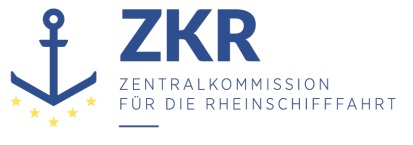 Allgemeine Verteilung17. September 2020Or.  ENGLISCH und FRANZÖSISCHVERWALTUNGSAUSSCHUSS DES EUROPÄISCHEN ÜBEREINKOMMENS ÜBER DIE INTERNATIONALE BEFÖRDERUNG VON GEFÄHRLICHEN GÜTERN AUF BINNENWASSERSTRAẞEN(ADN)		Europäisches Übereinkommen über die internationale Beförderung von gefährlichen Gütern auf Binnenwasserstraßen (ADN)		Änderungsentwürfe zu der dem ADN beigefügten Verordnung		Korrekturen	1.		Änderung zu Teil 2, Kapitel 2.2.8, Bem.[Die Änderung in der französischen Fassung hat keine Auswirkungen auf den deutschen Text.]	2.	Änderung zu Teil 3, Kapitel 3.2, Tabelle C, UN-Nr. 1823, Spalte (2)Den Text ändern in:Bei der UN-Nr. 1823 erhält die Spalte (2) folgenden Wortlaut: „NATRIUMHYDROXID, FEST, GESCHMOLZEN“.	3.	Änderung zu Teil 3, Kapitel 3.3, SV 671Den Text ändern in:SV 671	Am Ende folgenden neuen Unterabsatz hinzufügen:„Testsätze oder Ausrüstungen, die nur gefährliche Güter enthalten, denen keine Verpackungsgruppe zugeordnet ist, müssen für Zwecke der Ausstellung der Beförderungspapiere und der Freistellung in Zusammenhang mit Mengen, die je Schiff befördert werden (siehe Unterabschnitt 1.1.3.6), der Beförderungskategorie 2 zugeordnet werden.“.[Betrifft nur die deutsche Sprachfassung]	4.	Teil 6, TitelEinfügen :6.	Der Titel des Teils 6 erhält folgenden Wortlaut: „Bau- und Prüfvorschriften für Verpackungen, Großpackmittel (IBC), Großverpackungen, Tanks und Schüttgut-Container“.	***